ČetvrtakSat 3= Hrvatski jezikPročitaj slovo a. Stavi prst na svako slovo i pročitaj ga.A   A   A   A   A   A     a    a    a   a    a    a  A   A   A   A   A   A     a    a    a   a    a    a  A   A   A   A   A   A     a    a    a   a    a    a  Sat 4= Priroda i društvoImenuj povrće koje u jesen raste u vrtu.  Na kraju ga oboji.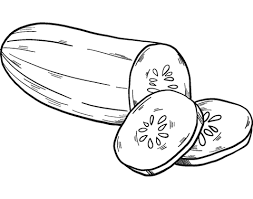 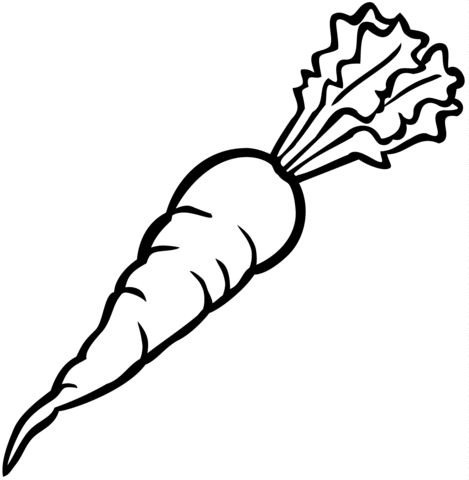 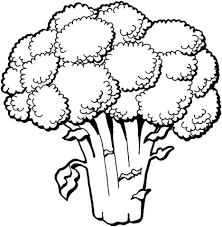 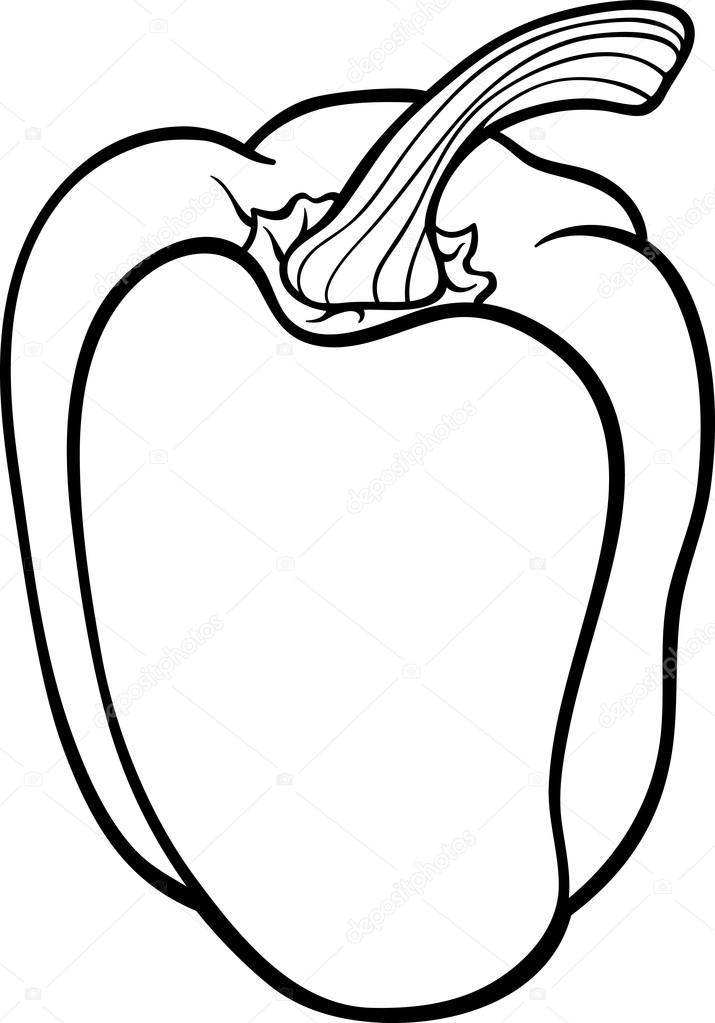 Sat 5= Tjelesna i zdravstvena kulturaDanas te čeka igra s loptom i kutijom. Pronađi veliku kutiju i loptu. Kutiju udalji 4 koraka od sebe. Uzmi loptu i baci je u kutiju. Nemoj završiti dok barem 8 puta ne ubaciš loptu u kutiju. 